Základní škola Slovanka,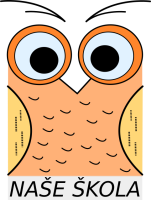 Česká Lípa, Antonína Sovy 3056, příspěvková organizaceIČO 49864599Provozní řád školyObsah  :Úvodní ustanoveníÚdaje o zařízeníAdresa, typ, kapacitaProstorové podmínkyRežim dneProvozní podmínkyDojíždění žákůDoba provozu školyRežim práce při specifických činnostechRežim stravování StravováníPitný režimPodmínky pohybové výchovyProstorové podmínkyVýuka tělesné výchovyMimoškolní akceZávěrečná ustanoveníI.	ÚVODNÍ USTANOVENÍŘeditel školy vydává na základě ustanovení §7 zákona č.258/2000, o ochraně veřejného zdraví, v platném znění, provozní řád Základní školy organizace -  Základní škola Slovanka Česká Lípa, Antonína Sovy 3056, příspěvková organizace.Provozní řád je soubor pravidel a opatření spojených se zajištěním hygienických podmínek na prostorové podmínky, vybavení, provoz,, osvětlení, vytápění, mikroklimatické podmínky, a zásobování vodou. Zohledňuje věkové a fyzické zvláštnosti dětí a mladistvých, podmínky jejich pohybové výchovy a otužování, režim stravování včetně pitného režimu.Provozní řád je v souladu zejména s následujícími právními předpisy:zákon č. 258/2000 Sb., o ochraně veřejného zdravízákon č.561/2004 Sb., o předškolním, základním, středním, vyšším odborném a jiném vzdělávání (školský zákon)nařízení vlády č.178/2001Sb., kterým se stanoví podmínky ochrany zdraví zaměstnanců při prácivyhláška č.108/2001 Sb., kterou se stanoví hygienické požadavky na prostory a provoz škol, předškolních zařízení a některých školských zařízení,vyhláška č. 106/2001 Sb. o hygienických požadavcích na zotavovací akce pro dětivyhláška č. 107/2001 Sb.  o hygienických požadavcích na stravovací služby a o zásadách osobní a provozní hygieny při činnostech epidemiologicky závažných vyhláška č. 137/1998 Sb.  o obecných technických požadavcích na výstavbu vyhláška č. 48/2005 Sb., o základním vzdělávání a některých náležitostech plnění povinné školní docházky – veškeré legislativní opatření je platné ve znění pozdějších novel.II. 	ÚDAJE O ZAŘÍZENÍ1)	Adresa, typ, kapacita1.	Adresa organizace : 		Základní škola Slovanka Česká Lípa, Antonína Sovy 3056,                                                                 příspěvková organizace					Šlapanov 12.	Typ školy :			základní škola3.	Kapacita a součásti školyzákladní škola :		           600  žákůškolní družina :                         143  žákůškolní klub:                                  90 žákůškolní jídelna:                            600 jídel2)	Prostorové podmínkyVyhláška ministerstva zdravotnictví č. 108/2001 Sb. stanovuje hygienické požadavky na prostory a provoz škol. Potřebné údaje k výpočtům pro stanovení prostorových podmínek v základní škole Šlapanov:Plnění hygienických norem, které se týkají nároků na prostory školy :REŽIM DNEProvozní podmínky:Časové rozvržení učiva, sestava rozvrhu a režim dne vychází zejména z ustanovení vyhlášky 	č. 48/2005Sb.,ze zásad stanovených ve vzdělávacím programu Základní škola, č.j. 16847/96- vyhlášky č. 108/2001Sb., kterou se stanoví hygienické požadavky  na prostory a provoz škol, a je  upraveno potřebám dojíždějících žáků školy, jejichž počet je zhruba 1/6 celkového počtu žáků školy.Ve škole není žádné rizikové pracoviště. Pro výuku jsou používány místnosti, které splňují požadavky na osvětlení, vybavení, větrání, velikost a vybavení. V žádné z učeben není překročen maximální počet žáků, daný plošnou výměrou místnosti ve smyslu vyhlášky.Ve třídách zajišťují vyučující vhodné podmínky pro výuku zejména sledováním teploty v učebně, dostatečným větráním, pobytem dětí o přestávkách mimo učebnu, dodržováním délky vyučovacích hodin a přestávek, zařazováním relaxačních chvilek a cvičení do hodin, umožňují dětem pít i během vyučování, manipulací s žaluziemi regulují  osvětlení třídy a minimalizují osvětlení třídy  současně denním i umělým osvětlením. Vedou žáky k otužování a používání přiměřeně teplého oblečení.Žáky školy jsou i děti se speciálními vzdělávacími potřebami. Pro tyto žáky jsou ve spolupráci s PPP vypracovány individuální výukové plány. Učitelé sledují přiměřenost velikosti lavic a židlí pro žáky a ve spolupráci se školníkem zajišťují potřebnou výměnu za vhodnější velikosti. Většina lavic je výškově stavitelná.Všechny prostory sloužící k výuce mají zajištěno vyhovující denní osvětlení, směr osvětlení je vždy zleva a shora. Pro ochranu před oslněním a pro zajištění zrakové pohody jsou okna opatřena vytahovacími meziokenními žaluziemi s natáčecími lamelami. Umělé osvětlení v učebnách zajišťuje celkové osvětlení učebny a tabule. Umělé osvětlení lze použít jako doplňující pro denní světlo.7.	Všechny prostory využívané pro pobyt žáků v budově školy – kmenové učebny, odborné učebny,     tělocvična, školní družina, školní klub, šatny, WC – jsou vytápěné a přímo větratelné.Kontrola teploty vzduchu v prostorách s trvalým pobytem je zajištěna nástěnnými teploměry ve výšce 1,2 až  nad podlahou na vnitřní straně místnosti.8.	Pitná voda je odebírána z veřejného vodovodu, kontrolu hygienických limitů tedy provádí správce veřejného vodovodu – Severočeské kanalizace a vodovody. 9. 	Osobní ochranné pracovní prostředky jsou vydávány určenému okruhu zaměstnanců v souladu s obecně platnými předpisy a vnitřním předpisem Poskytování osobních ochranných pracovních prostředků. Agendou je v rámci pracovní náplně pověřena ekonomka školy - zajišťuje nákup, evidenci, přidělování a kontrolu používání. O kontrolách vede záznamy.10.   Úklid je prováděn v rozsahu, odpovídajícím vyhlášce č. 108/2000Sb.Jedovaté látky nejsou ve škole používány. Nebezpečné látky jsou skladovány v uzamykatelných místnostech, do kterých nemají žáci školy přístup. Skladování a evidence látek v kabinetu chemie podléhá zvláštnímu režimu. Vyučující chemie absolvoval příslušná školení a je odborně způsobilý k práci s těmito látkami. Rostliny a dřeviny vysazené v areálu školy odpovídají projektu školy. Pokos trávy provádí  školník. Pokos je prováděn v intervalech, které zamezují výskytu kvetoucích trav.Dojíždění žákůMaximální vzdálenost :		 15 km Ploužnice - MimoňDruh dopravy :			 autobusDoby příjezdů a odjezdů autobusů dojíždějících žáků před a po vyučování:Doba  provozu školy:Doba provozu budovy:	6,30 – 18,00 hod.Základní školazačátek vyučování :		 			  8:00 hod.ukončení vyučování:	dopolední blok			12:35,13.35 hod.odpolední blok    		14:25 hod.délka trvání 1 vyučovací hodiny: 			     45 min.Počet hodin v jednom sleduna I.stupni maximálně 6 vyučovacích hodin,na II.stupni maximálně 6 vyučovacích hodin  -  jako poslední hodina v bloku jsou zejména zařazovány hodiny relaxačního typu :  tělesná výchova, hudební výchova, výtvarná výchova.Přestávkymikropřestávky (relaxační chvilky, vyplněné kompenzačními cviky a uvolněním – délka od  několika s po několik minut) : zařazení v průběhu vyučovací hodinypřestávky mezi vyučovacími hodinami  ( délka 5 – 20 minut, možný volný pohyb )zařazení přestávek a délka trvání :Frekvence střídání pracovních míst při výuce  střídání učeben - přechod do jiného prostoru ( tělocvična, cvičná kuchyňka, učebna výpočetní                    techniky, půlení jazykových hodin, školní dílna, pozemky )počet střídání učeben pro žáky tříd v jednotlivých dnech je upraven tak, aby docházelo k minimálnímu střídání učeben během dnepři výuce v kmenové učebně má každý žák své stálé místo podle zasedacího pořádku. Jsou zohledněni žáci se zdravotním postižením ( oční vady, poruchy sluchu apod.).Úhel pohledu na tabuli je v učebnách dle hygienických norem. Vedením žáků ke správnému sezení a držení těla přispívají pedagogové k prevenci jednostranné statické zátěže určitých svalových skupin.pracovní místa mění žáci ve své třídě v případě vyučování ve skupinách nebo jiných specifických činnostech ( sledování výukových pořadů na videu, nácvik rozhovorů a scének ve výuce cizích jazyků  apod.)Režim práce při specifických činnostechRežim práce s počítačema)	výuka práce s počítačem probíhá zejména v rámci předmětu informatika, v ostatních předmětech je aplikována forma práce s počítačem nepravidelněb)	rozsah: 		1 vyučovací hodina povinně volitelného předmětu informatika c)  počet vyučovacích hodin práce na PC v jednom sledu: maximálně 2 Režim pracovního vyučovánía) výuka pracovního vyučování probíhá na I. stupni  i na II. stupni ZŠ v rámci povinného   předmětu praktické činnosti .b)	rozsah výuky povinného předmětu praktické činnosti::I. stupeň: 5 hodin povinného předmětu praktické činnostiII.stupeň: 4 hodin povinného předmětu praktické činnosti        c) hodiny praktických činností jsou zařazeny v rozvrhu hodin na konec výuky v daný den        d) délka trvání v jednom sledu: maximálně 1 vyučovací hodina        e) možnost očisty : žáci se mohou umýt v umývárnách na WC nebo v umyvadlech ve třídáchRežim práce na pozemkua) výuka práce na pozemku probíhá na I. stupni i na II. stupni ZŠ v rámci povinného předmětu    praktické činnosti.IV.	REŽIM STRAVOVÁNÍ Stravování1.	Způsob zajištění oběda			vlastní školní jídelna2.	Doba vydávání oběda			11,25 hod. – 14,00 hod.3.	Režim školních svačin			školní jídelna+vlastní 4.	Doba vymezená pro konzumaci oběda žáka: po dobu jedné směny ve školní jídelně – 30 min.5.	Stravování cizích strávníků : nepravidelně6.	Podlahová plocha školní jídelny odpovídá hygienickým požadavkům pro daný počet žáků v jedné směně. Pro mytí rukou před i po jídle jsou k dispozici umyvadla s tekoucí vodou, mýdlem a možností osušení rukou.2)	Pitný režim1.	Děti mohou doplnit tekutiny o přestávkách.2.	Druh nápojů :	filtrovaná voda3.	Frekvence podávání a způsob : Děti si mohou načerpat pitnou kohoutkovou vodu z automatu. Během oběda mají žáci k dispozici čaj nebo džus. Během vyučování je možnost si koupit nápoj ve školní kantýně.. V. 	 PODMÍNKY POHYBOVÉ VÝCHOVYProstorové podmínky1.	Počet a kapacita tělocvičena) 1 tělocvična – kapacita   žáků ( plocha  ,podle požadované normy      m2 na 1 žáka )b) vybavení tělocvičen, hygienických zařízení, možnost očisty, vybavení šaten:tělocvična je vybavena potřebami pro běžné druhy sportů (koše na košíkovou, volejbalové stojany a sítě apod.). V prostoru haly tělocvičny jsou 2 šatny . Šatny jsou dostatečně prostorné a vybavené.2.	Počet a kapacita hřišťa) 1 venkovní hřiště – kapacita    žáků    ( plocha  ,  podle normou požadované plochy    m2 na žáka)b) hřiště je v současné době bez zvláštního vybavení, tvoří ho travnatá plocha, kterou je možno používat víceúčelově.Výuka tělesné výchovy1.	Výuka probíhá v ZŠ Šlapanov  podle vyučovacího programu Základní škola, který určuje výuku tělesné výchovy v rozsahu 2 vyučovacích hodin týdně. Hodiny jsou vyučovány po jedné jiný den, a to tak, aby nenásledovala druhá vyučovací hodina následující den po první, ale aby mezi hodinami byl minimálně jeden den přestávka a výuka tělesné výchova tak byla rovnoměrně rozložena do celého týdne.2.	Hodiny tělesné výchovy jsou na I.stupni zařazeny v průběhu dopoledního maximálně pětihodinového bloku, na II.stupni  vzhledem k relaxačnímu charakteru výuky na konec šestihodinového bloku nebo odpoledne.Mimoškolní akceVýuka plavání je organizována v rámci plaveckého výcviku v rozsahu 10 dvouhodinových bloků v bazéně v Havlíčkově Brodě.Lyžařský výcvik žáků  je organizován v rozsahu 7 dnů v Zdobnice v Orlických horách.3.	Další mimoškolní akcePro každou mimoškolní akci žáků je určen pedagogický zaměstnanec školy jako vedoucí akce. Ten zajišťuje dodržení podmínek pro pořádání akce ( vyhláška č. 303/1996Sb. o školách v přírodě, vyhláška č. 106/2001Sb.o hygienických požadavcích na zotavovací akce pro děti,…). Vede záznamy o předepsaných náležitostech – souhlas rodičů s účastí dítěte, prohlášení rodičů o zdravotním stavu, poučení žáků o BOZP, pojištění.4.	Tělovýchovné chvilky Je prováděno podle uvážení vyučujících kompenzační cvičení v hodinách ( protažení prstů ,rukou,… ) Využití přestávek k neřízené pohybové aktivitě – o přestávkách mají děti možnost volného pohybu pod pedagogickým dozorem. V době příznivého počasí je umožněn pobyt žáků ve venkovním atriu.VI. 	Závěrečná ustanoveníProvozní řád základní školy byl projednán a schválen na pedagogické radě dne  1. 9. 2012 .Platnost provozního řádu základní školy začíná s účinností od 1.9.2012  na dobu neurčitou.Jeden výtisk provozního řádu je trvale uložen ve sborovně, na místě trvale přístupném všem zaměstnancům školy.Seznámení s provozním řádem tvoří součást vstupního a periodického školení zaměstnanců školy. Kontrola provádění jednotlivých ustanovení je součástí každoroční veřejné prověrky BOZP.Orgány ochrany veřejného zdraví mohou nařídit úpravu provozního řádu.V České Lípě dne 1.9.2021 				Mgr. Václav Špetlík                  ředitel školypočet žáků základní školy k 30. 9. 2021570velikost areálu školy 26 957 m2zastavěná plocha pozemku školy objekty3 086 m2velikost plochy hřiště + školního pozemku 22 306m2velikost ploch kmenových učeben s denním provozem 2317,77 m2velikost plochy odborné učebny výpočetní  techniky257,12 m2velikost plochy odborné učebny fyziky a chemie144,55 m2velikost plochy odb. učebny praktického vyučovánívelikost plochy cvičné kuchyňky + předsíň55,96 m2velikost plochy tělocvičny velké / malé441,81 /219,82 m2velikost plochy odborné učebny přírodopisu 62,6 m2velikost plochy hudebny  62,6 m2velikost plochy deváté třídy 62,6 m2ProstorHodnota  požadovaná  normou na žákaHodnota  dosahovaná  školou na žákavelikost pozemku školy46,72 m2zastavěná  plocha pozemku objekty9,72 m2plocha  pro tělovýchovu a sport 39,80 m2učebnyodborná učebna  výpočetní  technikyodborná učebna fyziky a chemieodborná učebna  praktického. vyučovánítělocvična1,15 m2šatna v tělocvičně( včetně sprch )0,17 m2Obec, ze které dojíždíČas příjezdu do obce ŠlapanovČas odjezdu z obce ŠlapanovMimoň7.3013.25, 15.36Ploužnice7.3013.05, 15.18Doksy7.2512.45, 15.15Žandov7.4012.55,15.30Dolní a Horní Libchava7.361256,15.48zařazeníDélka (min.)Čas ( hod. )mezi  2. vyuč. hodinou108,45 – 8,55mezi  3. vyuč. hodinou209,40 – 10,00mezi  4. vyuč. hodinou1010,40 –10,50mezi  5. vyuč. hodinou1011,25 – 11,407. vyuč.hodina – polední přestávka3512,25 – 13,00mezi  9. vyuč. hodinou513,45 – 13,50